Trovare le misure della piramide sapendo rapporto e volumeOggi risolviamo un problema di geometria solida, uno di quelli che vengono solitamente assegnati alla prova scritta dell’esame di terza media.Problema: Una piramide quadrangolare ha l’altezza che misura i 12/7 dello spigolo di base. Sapendo che il suo volume misura 5292 cm3, trova la superficie totale.                                                    ( DATI )                                                            (  figura  )h : sB  =   12 / 7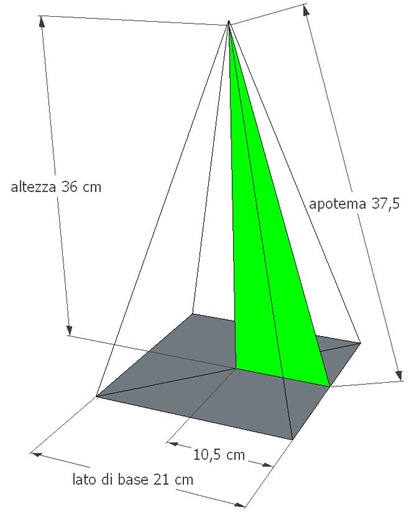 V PIR = 5.292 cm3ST  (?)Soluzione:Supponiamo che il lato di base misuri 7 cm e l’altezza 12 cm. La misura dell’ipotetica piramide sarebbe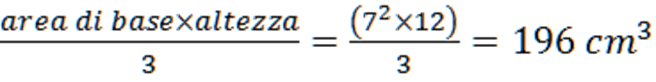 Siccome la piramide del problema ha un volume di 5292 cm3, il rapporto tra il volume reale e quello ipotizzato è di     volte.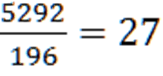 Se quello è il rapporto tra volumi (centimetri alla terza) avremo che il rapporto tra lati sarà la sua radice cubica:e quindi il lato di base della piramide reale misura 7×3=21 cm mentre l’altezza sarà 12×3=36 cm.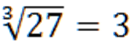 Utilizzando il teorema di Pitagora applicato al triangolo verde, troviamo l’apotema della piramide.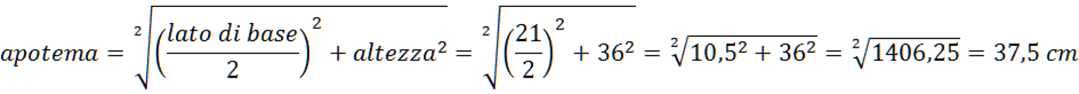 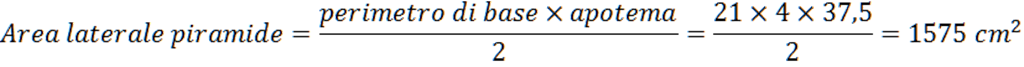 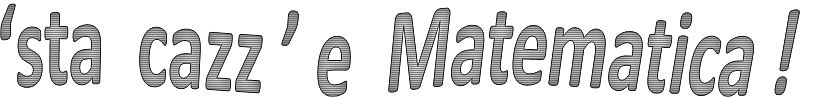 